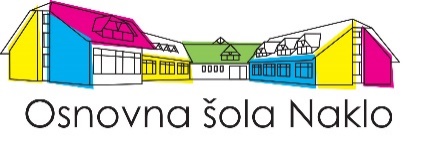 Prošnja za koriščenje prostih dniSpodaj podpisani starši otroka _______________________________________________, ki obiskuje ______. razred, prosimo za izostanek otroka od pouka do pet dni, in sicer od _________________ do __________________, to je _____ dni.S podpisom izjavljam, da bo otrok v dogovoru z učitelji v čim krajšem času nadoknadil zamujene šolske obveznosti zaradi napovedane odsotnosti.Obveznosti učenca in staršev:- Učenec/učenka, ki manjka pri uri, pri kateri bi bil/bila napovedano ocenjen/ocenjena ali ima vnaprej napovedano obveznost, se z učiteljem/učiteljico dogovori o nadomestnem terminu in načinu za ocenjevanje ali opravljanje obveznosti.- Učenec/učenka poskrbi za prepis snovi in opravi vse manjkajoče domače naloge.- Učenec/učenka se informira o ostalih obveznostih, ki jih je podal/podala učitelj/učiteljica.- Starši poskrbijo, da učenec v najkrajšem času nadomesti primanjkljaj in tako lahko nemoteno nadaljuje s poukom.- Starši pri razredniku/razredničarki po povratku v šolo preverijo, ali je otrok opravil vse obveznosti.- Starši odjavijo prehrano.V Naklem, _______________________			podpis staršev_________________________							podpis otroka _________________________